Kvalitetsindhold skaber værdi og øger salg. Det har altid været en vigtig
grundsten i mit arbejde at skabe kvalitetsindhold, om det så er at skrive, 
oversætte eller mit digitale/tekniske arbejde.   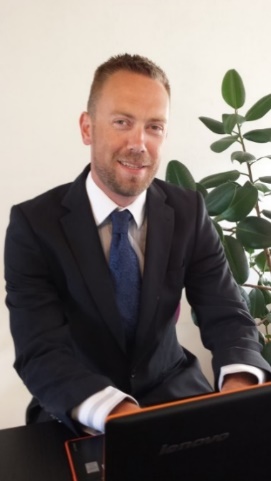 ERHVERVSERFARING: 				                        Languagewire               				                     	                     2018-nu
Translator (freelance)
For Languagewire A/S oversætter jeg bl.a. for virksomhederne Silvan, Grønbech ApS, Sanistål, Procter & Gamble og mange andre. Teksterne jeg oversætter er som regel tekniske og marketingrelaterede. Jeg bruger programmerne Word, Excel, memoQ og SDL Trados Sudio i mit arbejde for Languagewire.Sandberg Translation Partners               				                     2017-nu
Copywriter/Translator/SEO writer (freelance)
For STP udfører jeg copywriting og SEO tekster for bl.a. Pinterest til deres reklamer og for Duomedia i forbindelse med deres ’You’re right’ kampagne, hvor jeg har skrevet alt tekst (18.000 ord) til deres hjemmeside. Desuden oversætter jeg bl.a. for virksomhederne Microsoft, Bahco, Cisco, Procter & Gamble og mange andre. Teksterne jeg oversætter er som regel tekniske og marketingrelaterede. Jeg bruger programmerne Word, Excel, memoQ og SDL Trados Studio i mit arbejde for STP. EXYTE				                                       	                     2016-nuTechnical Translator (freelance)EXYTE er entreprenørvirksomheden, som er ved at bygge det nye Apple-datacenter i Foulum og Googles nye datacenter ved Fredericia. Hver uge oversætter jeg mødereferat fra sikkerhedsledelsen og tekstmateriale til deres sikkerhedsundervisning. Arbejdet kræver en del koordinering med de forskellige byggeledere, som så skal koordinere hele byggeriet med forskellige entreprenører. I mit arbejde bruger jeg Adobe Photoshop, Word og Excel. Jeg har lært meget om byggebranchen, og hvordan et byggeri i den skala opbygges. Det er en freelancestilling som ophører, når projekterne er færdigt.Lingo Media				                                       	                     2014-nuSoMe-manager, webmaster, webdesigner, translatør og korrekturlæserJeg har gennem en årrække prøvet livet som iværksætter af i mit firma Lingo Media. Her har jeg påtaget mig mange forskellige opgaver som oversættelse, tekstforfatning, programmering af hjemmesider, Facebook- og Adwords-kampagner, søgemaskineoptimeringer (SEO) og stået for sociale medier (SoMe) for et par virksomheder. Se mere på Lingomedia.dk Resultater:Som webmaster og SoMe-manager for CT-Klinikken har jeg skabt større kendskab til klinikken og skabt mere trafik på hjemmeside og sociale medier.FIA Formula-E Championship Copenhagen bruger mig som fast oversætter.I 2015 oversatte jeg ”Gurubogen” fra engelsk til dansk for serie-iværksætter Jonathan Løw. Bogen er en stor succes i iværksættermiljøet. NGO’en Serve Global Wildlife har været en fast kunde gennem flere år, og oversættelse af indhold til hjemmeside, sociale medier, e-mails, blog mm. har bidraget til, at organisationen har fået større gennemslagskraft. For den internationale forening World Kung Fu Toa Federation har jeg etableret og programmeret deres hjemmeside og stået for tekstarbejde, grafisk produktion, videoproduktion og kommunikation med interessenter. 	Jeg har etableret mig som fast oversætter for investerings- og udviklingsselskabet CAPNOVA, som blandt andet har brugt mig til oversættelse af et fundrasingprojekt og et større nationalt projekt med internationale ambitioner. Se mere her: http://capnova.dk/uk/fundraising.aspx - http://scale-updenmark.com/bioeconomy/Ad Verbum						                 2014-2018 Translator (freelance)
Gennem mit arbejde for oversættervirksomheden Ad Verbum etablerede jeg mig som fast oversætter for kunder som Sony, Nitro, Cisco, 3M Healthcare, UPS, Panasonic og Hasbro.Danfoss					   	                           2013Projektkonsulent – ProjektansættelseResultater: Jeg fik sammen med mit team iværksat White Collar Lean i indkøbsafdelingen i Vejle. I teamet var jeg ansvarlig for bench-marking, kontakt til andre virksomheder, der havde indført Lean i administrative afdelinger, Power-Point præsentation og grafisk arbejde. Aarhus Universitet			 		              2012 – 2013Underviser/ProfessorassistentResultater: Jeg underviste to hold og havde dem til eksamen, hvor alle bestod. Alle de studerende lavede gode fremlæggelser. Jeg underviste i “Persuasion” og “Corporation, Communication & Context”. ”Persuasion” er et fag med fokus på marketing i internationale virksomheder og ”Corporation, Communication & Context” er et case-baseret PR studie.The Sweet Apps				                                         2011 - 2012Kommunikationsmedarbejder/praktikantResultater: Jeg fik effektiviseret virksomhedens kommunikation ved at optimere deres hjemmeside og ved at udfærdige diverse dokumenter til deres eksterne kommunikation. Helnan Hotels Aarslev & Marselis				              2010 – 2012Receptionist (Studiejob)Resultater: Betjente gæsterne på hotellet, opdaterede informationerne på info-skærme, opgjorde regnskab for dagen, gjorde rent og opdaterede CMS-systemet Navision.AM Sales & Marketing					               2009 - 2010Markedskonsulent/SælgerResultater: Jeg var i top-tre blandt sælgerne gennem hele ansættelsen og oplærte 4 andre sælgere. Produktet jeg solgte var klimavenlig energi og markedsførte det for hundredvis hver dag.Choice Hotels Atlantic					               2006 - 2008Receptionist (Studiejob)Resultater: Betjente gæsterne på hotellet, opdaterede informationerne på info-skærme, opgjorde regnskab for dagen, gjorde rent og opdaterede CMS-systemet Picasso.UDDANNELSER: Cand.ling.merc. i engelsk, PR og international markedskommunikation                                                    2010 - 2012
Handelshøjskolen i Aarhus / Aarhus Universitet
Resultater: Jeg skrev speciale om branding inden for politisk kommunikation. Karakter 10.Bachelor i international virksomhedskommunikation i engelsk og tysk		                    2004 - 2007
Handelshøjskolen i Aarhus
Resultater: Jeg skrev bacheloropgave om miljøpolitik i EU og Storbritannien. Karakter 12.WEBARBEJDE (eksempler): Sociale medier: https://www.instagram.com/ sport_sharehttps://www.facebook.com/sportshare.dk/ https://www.facebook.com/lingomedia.dkhttps://www.facebook.com/ctklinikkengoogle.com/+LingomediaDKYoutubehttps://www.linkedin.com/company/lingo-media Hjemmesider jeg har programmeret i Adobe Dreamweaver:http://domination.dk/http://www.valhalla-event.com/http://www.wkftf.com/ http://wtoaf.com/http://lingomedia.dk/Videoer jeg har lavet i Adobe After Effects:https://www.youtube.com/watch?v=QvTAvA1hVSchttps://www.youtube.com/watch?v=7qa05_F7eEchttps://www.youtube.com/watch?v=XaDiGVWPWD0https://www.youtube.com/watch?v=R4bq7MK5XtASPROG: Dansk		Engelsk	TyskIT-KOMPETENCER: Office-pakken (Word og Excel) og Adobe-programmerne (Dreamweaver, Illustrator, Photoshop, After Effects og InDesign).Styresystemerne (CMS) Joomla, Picasso, Navision.Html og PhP.SEO – Topplaceringer af flere nøgleord på Googles søgelister for Lingo Media.Google Adwords og Facebook-kampagner.SDL Trados Studio 2015, SDL Passolo Translator 2015 og memoQ m.fl.KURSER:Adobe-programmer: Dreamweaver, Illustrator, InDesign og Photoshop. Future Company. SEO: Søgemaskineoptimering (Google Adwords, Google Analytics, Gtmetrix, Google Developers og meget mere). FOF kursus. FRITIDSAKTIVITETER:Løber marathon/halv-marathon.Kører lange ture på mountainbike I skovene.Styrketræner på mine træningsmaskiner og med mine vægte i hjemmet.Spiller guitar (klassisk og el-guitar).PRIVAT:Født 11. marts 1980.To børn Julia (3 år) og Daniel (1 år).Gift med Kristina siden marts 2019